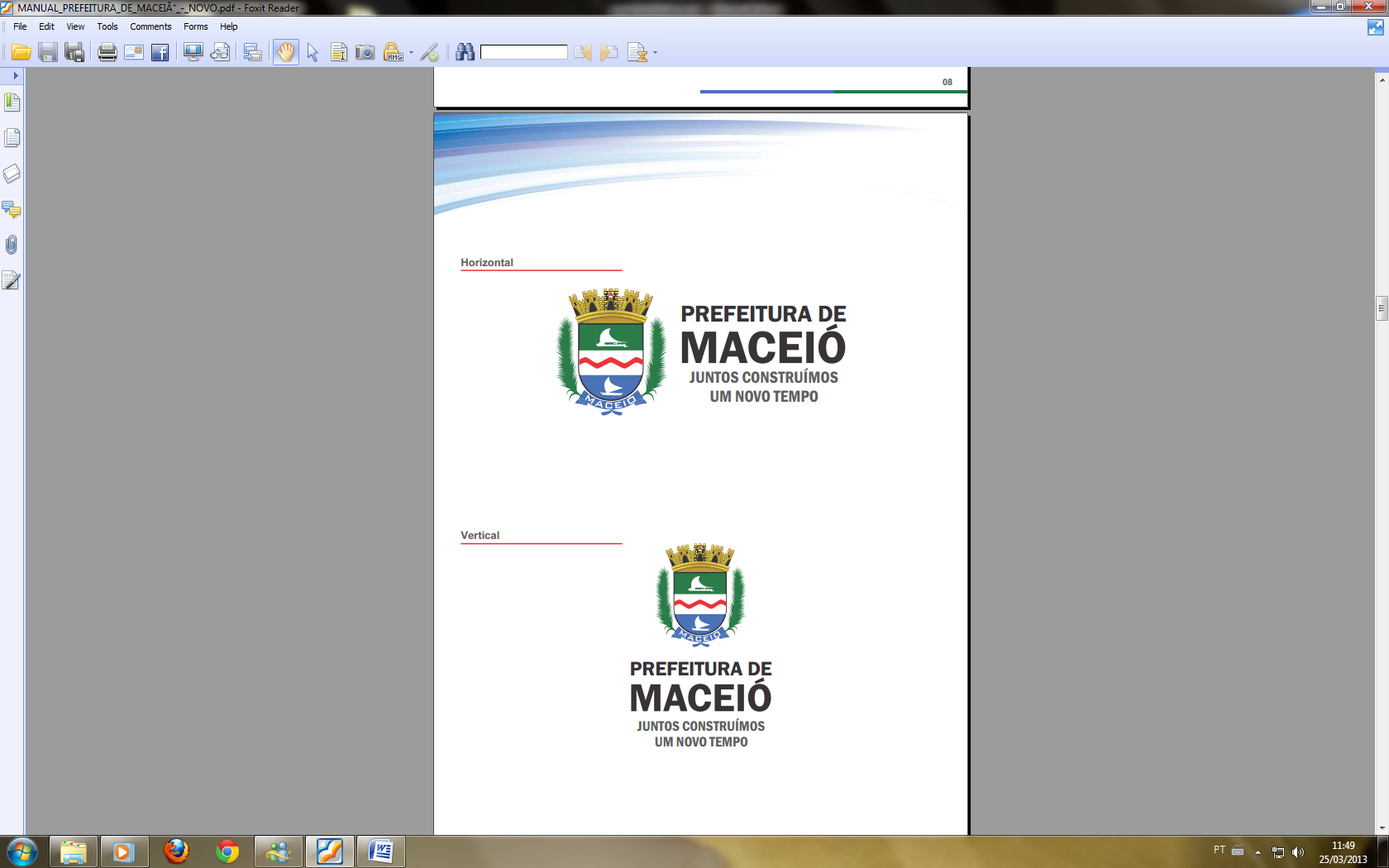 CERTIDÃO       Aos treze dias do mês de janeiro de dois mil e vinte, às 13h04, CERTIFICO que o representante do CONSÓRCIO CIDADE UNIVERSITÁRIA (EMPRESAS CONY-FP), compareceu a esta Secretaria Municipal de Infraestrutura – SEMINFRA, na Diretoria de Comissão de Licitações, para realização da Sessão Pública referente ao certame licitatório Concorrência Pública Internacional n° 05/2019, após a sessão pública constatou que o representante do Consórcio Cidade Universitária se ausentou sem assinar a ATA da Sessão Pública. Maceió, 13 de janeiro de 2020.José Marçal de Aranha Falcão FilhoMatrícula – 952032-5	Presidente da Comissão Especial de Licitação – CEL.*ORIGINAL ASSINADO.